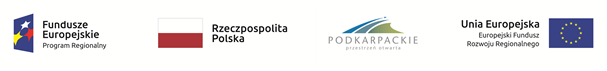 ZP.271.49.2020				          		      Krosno, dnia 28.08.2020r.Ogłoszenieo wyborze najkorzystniejszej oferty w postępowaniu o udzielenie zamówienia publicznego (art. 92 ust. 2 ustawy Prawo zamówień publicznych) 1. GMINA MIASTO KROSNO, ul. Lwowska 28a, 38-400 Krosno, zwana dalej Zamawiającym, w dniu 28.08.2020r. rozstrzygnęła II część postępowania prowadzone w trybie przetargu nieograniczonego pn.: „Poprawa jakości powietrza w Krośnie – wymiana źródeł ciepła” – zastosowanie ciepła sieciowego:Część 1 – Zaprojektowanie i wykonanie przyłączy ciepłowniczych do budynków wielorodzinnych na terenie Miasta KrosnaCzęść 2 – Zaprojektowanie i wykonanie węzłów cieplnych, wewnętrznych instalacji rozprowadzających c.w.u. i c.o. oraz likwidacji piecyków gazowych 
w budynkach wielorodzinnych na terenie Miasta Krosna.2. Na wykonanie przedmiotowego zadania wpłynęło 5 ofert złożonych przez następujących wykonawców:„KELVIN” Sp. z o. o., ul. Jana Sobieskiego 413, 43-300 Bielsko-Biała,Konsorcjum Firm: Lider – Przedsiębiorstwo Specjalistyczne „ENERGOTERM” 
Sp. z o. o., ul. Płaska 4-10, 87-100 Toruń; Partner – „ERION” Sp. z o. o., 
ul. Szczyrkowska 90, 43-360 Bystra,„NOVUM Centrum Techniki Grzewczej i Sanitarnej” Stanisław Markiewicz, ul. Michała Mięsowicza 2, 38-400 Krosno,Konsorcjum Firm: Lider – „PRESYSTEM” Sp. z o. o. Sp. k., ul. Zamkowa 2/6, 
35-032 Rzeszów; Partner – „TERMORES” Sp. z o. o., Al. Armii Krajowej 80, 
35-307 Rzeszów,Przedsiębiorstwo Specjalistyczne „ENERGOTERM” Sp. z o. o., ul. Płaska 4-10, 
87-100 Toruń.3. Ceny i długość okresu gwarancji jakości i rękojmi za wady:Wykonawca nr 1:Część I:cena: netto 1 793 295,00 zł, brutto 2 205 752,85 zł,długość okresu gwarancji jakości i rękojmi za wady: 72 miesiące na roboty budowlane, zastosowane materiały, dostarczone i zamontowane urządzenia,Wykonawca nr 2:Część I:cena: netto 1 827 000,00 zł, brutto 2 247 210,00 zł,długość okresu gwarancji jakości i rękojmi za wady: 72 miesiące na roboty budowlane, zastosowane materiały, dostarczone i zamontowane urządzenia,Wykonawca nr 3:Część I:cena: 1 883 952,00 zł, brutto 2 317 260,96 zł,długość okresu gwarancji jakości i rękojmi za wady: 72 miesiące na roboty budowlane, zastosowane materiały, dostarczone i zamontowane urządzenia,Część II:cena: netto 8 744 908,00 zł, brutto 9 470 000,64 zł,długość okresu gwarancji jakości i rękojmi za wady: 72 miesiące na roboty budowlane, zastosowane materiały, dostarczone i zamontowane urządzenia i armaturę,Wykonawca nr 4:Część I:cena: netto 1 737 000,00 zł, brutto 2 136 510,00 zł,długość okresu gwarancji jakości i rękojmi za wady: 72 miesiące na roboty budowlane, zastosowane materiały, dostarczone i zamontowane urządzenia,Część II:cena: netto 7 912 000,00 zł, brutto 8 587 800,00 zł,długość okresu gwarancji jakości i rękojmi za wady: 72 miesiące na roboty budowlane, zastosowane materiały, dostarczone i zamontowane urządzenia i armaturę,Wykonawca nr 5:Część II:cena: netto 8 428 588,60 zł, brutto 9 109 250,68 zł,długość okresu gwarancji jakości i rękojmi za wady: 72 miesiące na roboty budowlane, zastosowane materiały, dostarczone i zamontowane urządzenia i armaturę.Część I:Część I postępowania została rozstrzygnięta w dniu 22.07.2020r.Część II:4. Po dokonaniu oceny ofert pod kątem przesłanek ich odrzucenia (na podstawie art. 89 ust. 1 ustawy Pzp) ustalono, że oferty nr 3 i 4 są zgodne z treścią SIWZ, oferta nr 5 została odrzucona na podstawie art. 89 ust. 1 pkt 7a) ustawy Pzp. 5. Zamawiający ustalił następujące kryteria oceny ofert: a) cena – 60 %,b) długość okresu gwarancji jakości i rękojmi za wady – 40 %;Po dokonaniu przeliczenia punktów przyznanych wykonawcom w kryteriach oceny ofert ustalono, co następuje:Wykonawca nr 3:a) 54,41 pkt b) 40,00 pkt; Łącznie: 94,41 pktWykonawca nr 4:a) 60,00 pkt b) 40,00 pkt; Łącznie: 100,00 pkt6. Wykonawca nr 4, którego oferta została oceniona jako korzystniejsza spełnia warunki udziału w postępowaniu i nie podlega wykluczeniu.7. Biorąc powyższe pod uwagę Zamawiający podjął decyzję o powierzeniu realizacji zamówienia wykonawcy nr 4, który uzyskał maksymalną liczbę punktów.